21.15-9	Venus BayFuture population growth in Venus Bay, when required, will be promoted within the existing zoned land and in the growth areas defined on the Venus Bay Framework Plan. It will provide low end convenience facilities and rely on Tarwin Lower and Leongatha for access to major retail, industrial and commercial facilities. Simple urban forms, low rise development and the natural bushland setting will continue to characterise the appearance of the village.	Local area implementationEnsure that any proposed use and development of land in Venus Bay is generally in accordance with the Venus Bay Estate 1 and Estate 2 Framework Plans	SettlementDiscourage development in areas susceptible to erosionMaintain the current housing densityLimit projected residential growth to the long term development areas identified on the Venus Bay Framework PlanEnsure that any expansion into the long term development areas identified on the Venus Bay Framework Plan does not occur until the following Development Prerequisites have been met: a significant proportion of vacant lots within the Township Zone and Low Density Residential Zone have been developedreticulated water and sewerage is availablefurther investigation is undertaken to confirm the extent of potential problems associated with acid sulfate soils and floodingfurther investigation is undertaken to confirm the location of sites of recognised cultural and heritage significancefurther investigation is undertaken to confirm the location of sites of recognised environmental significance	EnvironmentEnsure that each site is capable of on-site waste disposal that does not prejudice groundwater qualityMaintain areas of indigenous and native vegetation where possible in new developmentProtect the environmental values of Anderson Inlet and Cape Liptrap Coastal Park	Landscape and built formMaintain the low key holiday character of the village and preserve the different styles of each estateMaintain the rural buffer between the first, second and third estates of Venus Bay as well as between Venus Bay and Tarwin LowerEncourage the use of best practice water sensitive urban design measures for new developmentsPromote ecologically sustainable and attractive forms of development that complement the natural environmental characteristics of Venus Bay	Further strategic workInvestigate a flood study for Venus Bay to inform a local policy or overlay control within the planning scheme. The study should include a reference to climate change impactsReview the suitability of planning controls to land potentially affected by flooding, acid sulfate soils and sites of known cultural heritage significance.  Amend or develop new controls as appropriateDevelop a Master Plan, which clearly defines the boundaries of commercial development, and planning controls to ensure that the design of commercial areas is consistent with preferred town characterInvestigate rezoning land to the south of Jupiter Boulevard, Venus Bay, from Township Zone to Commercial 1 Zone as shown in the Venus Bay Framework Plan in order to focus the commercial use and development into a central precinct and reduce these uses amongst residential usesInvestigate rezoning the Commercial 1 Zone land in Black Avenue in Venus Bay Estate 2 to Township Zone, in order to recognise and support the existing role of the commercial area in Venus Bay Estate 1	Reference documentsVenus Bay Urban Design Framework: Settlement Background Paper (2006)Infrastructure Design Manual (version 4, March 2013) (as amended)Healthy by Design 2012 (as amended)South Gippsland Open Space Strategy 2007(as amended)South Gippsland Recreation Plan 2007 (as amended)The South Gippsland Housing and Settlement Strategy, 2013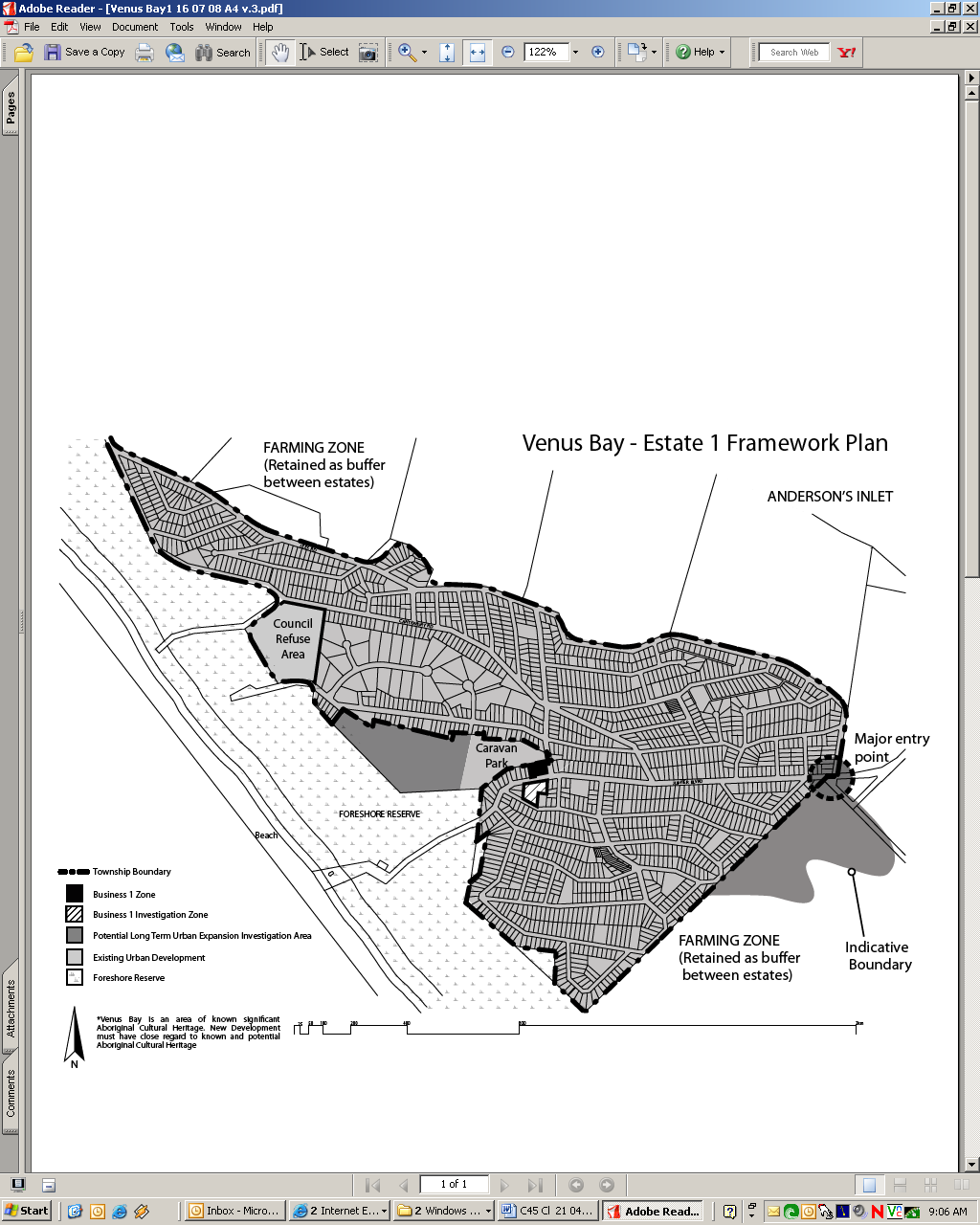 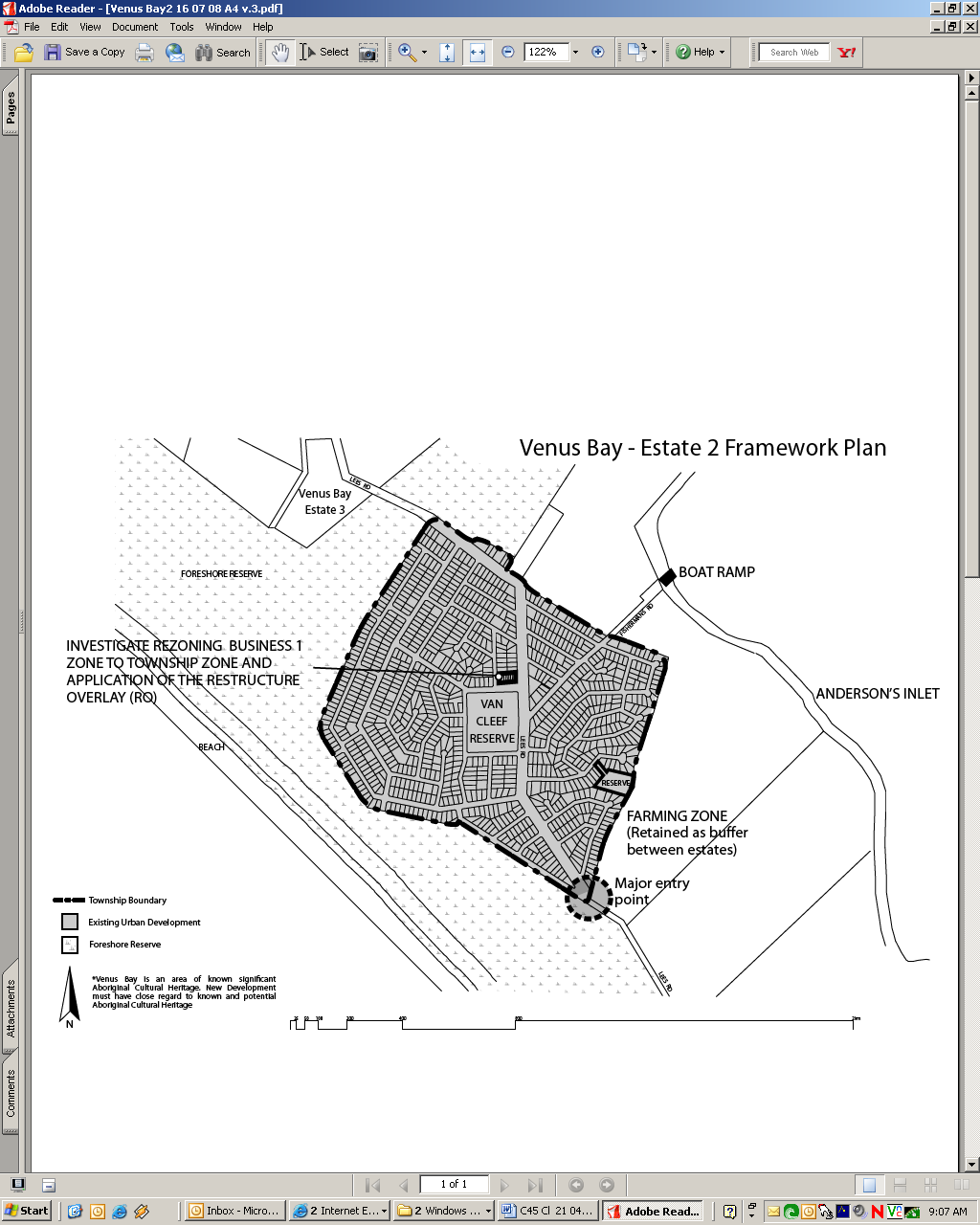 The South Gippsland Housing and Settlement Strategy, 2013